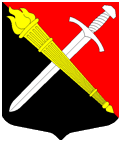 СОВЕТ ДЕПУТАТОВмуниципальное образование Тельмановское сельское поселение Тосненского района Ленинградской областиРЕШЕНИЕ № 48Принято советом депутатов «23» мая 2018 годаОб утверждении графика приема граждан депутатами совета депутатов муниципального образования Тельмановское сельское поселение Тосненского района Ленинградской области на второе полугодие 2018 годаНа основании Федерального закона от 06.10.2003 года № 131-ФЗ «Об общих принципах организации местного самоуправления в Российской Федерации», Устава муниципального образования Тельмановское сельское поселение Тосненского района Ленинградской области, Совет депутатов муниципального образования Тельмановское сельское поселение Тосненского района Ленинградской области,РЕШИЛ: Утвердить график приема граждан депутатами Совета депутатов муниципального образования Тельмановское сельское поселение Тосненского района Ленинградской области на второе полугодие 2018 года (Приложение 1). Аппарату по обеспечению деятельности совета депутатов муниципального образования Тельмановское сельское поселение Тосненского района Ленинградской области обеспечить официальное опубликование (обнародование) настоящего решения в порядке, предусмотренном Уставом муниципального образования Тельмановское сельское поселение Тосненского района Ленинградской области. Настоящее решение вступает в силу с момента его официального опубликования (обнародования). Контроль за исполнением настоящего решения возложить на главу муниципального образования Тельмановское сельское поселение Тосненского района Ленинградской области.Г.В. СакулинГлава муниципального образованияПриложение 1 к решению совета депутатов муниципального образования Тельмановское сельское поселение Тосненского района Ленинградской области от «23 мая 2018 года№ 48График приема граждан депутатами совета депутатов муниципального образования Тельмановское сельское поселение Тосненского района Ленинградской областина второе полугодие 2018 годаПрием осуществляется депутатами в здании администрации поселения каждый вторник и четверг (кроме праздничных дней) с 16:00 до 18:00 часовФ.И.О.июньиюльавгустсентябрьоктябрьноябрьдекабрьВасиленко Михаил Петрович526-4-1-Егорова Наталья Борисовна731-6-6-Кваша Юрий Николаевич12-30-2-4Карышева Елена Федоровна14-7-4-6Фокин Денис Владимирович19-9-9-11Васин Павел Иванович21-14-11-13Калинина Марина Владимировна26-16-16-18Мельников Сергей Владимирович28-21-18-20Сапрыкин Александр Михайлович-323-23-25Швец Татьяна Витальевна-528-25-27Белогорцева Таиса Анатольевна-1002-30--Егоров Игорь Александрович-12-11-8-Парфенов Игорь Анатольевич-17-13-13-Парфёнов Валерий Анатольевич-19-18-15-Сакулин Георгий Васильевич-24-20-20-